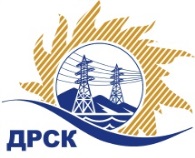 Акционерное Общество«Дальневосточная распределительная сетевая  компания»Протокол № 640/УКС-ВПзаседания закупочной комиссии по выбору победителя по открытому электронному запросу цен на право заключения договора на выполнение работ«Мероприятия по строительству и реконструкции для технологического присоединения потребителей до 150 кВт (в том числе ПИР) на территории СП «ПЮЭС» и СП «ПЦЭС» филиала «Приморские ЭС» (с.Вольно-Надеждинское, с.Прохладное, п.Ключевой, п. Новый, ур. Полигон, м/т Малая пустынная Падь» закупка № 2088 раздел 2.1.1.  ГКПЗ 2016ЕИС – № 31603815552ПРИСУТСТВОВАЛИ: члены постоянно действующей Закупочной комиссии АО «ДРСК»  2-го уровня.Форма голосования членов Закупочной комиссии: очно-заочная.ВОПРОСЫ, ВЫНОСИМЫЕ НА РАССМОТРЕНИЕ ЗАКУПОЧНОЙ КОМИССИИ: О  рассмотрении результатов оценки заявок Участников.Об отклонении заявки ООО "ТЕХЦЕНТР". О признании заявок соответствующими условиям запроса цен.Об итоговой ранжировке заявок.О выборе победителя запроса цен.РЕШИЛИ:По вопросу № 1Признать объем полученной информации достаточным для принятия решения.Утвердить окончательные цены предложений участниковПо вопросу № 2Отклонить заявку ООО "ТЕХЦЕНТР" (690105, г. Владивосток, ул. Русская, д. 57 Ж, кв. 18) от дальнейшего рассмотрения на основании п. 2.1.1.1 Документации о закупке.По вопросу № 3          Признать заявки АО «ВСЭСС» 680042, г. Хабаровск, ул. Тихоокеанская, 165, ООО "ДВ Энергосервис" 690074, г. Владивосток, ул. Снеговая, д. 42 "Д", оф. 4   удовлетворяющими по существу условиям запроса цен и принять их к дальнейшему рассмотрению.По вопросу № 4Утвердить итоговую ранжировку заявок       По вопросу № 5          Признать победителем запроса цен на выполнение работ «Мероприятия по строительству и реконструкции для технологического присоединения потребителей до 150 кВт (в том числе ПИР) на территории СП «ПЮЭС» и СП «ПЦЭС» филиала «Приморские ЭС» (с.Вольно-Надеждинское, с.Прохладное, п.Ключевой, п. Новый, ур. Полигон, м/т Малая пустынная Падь» участника, занявшего первое место по степени предпочтительности для заказчика: АО «ВСЭСС» 680042, г. Хабаровск, ул. Тихоокеанская, 165 на условиях: стоимость предложения  1 804 000,00 руб. без учета НДС (2 128 720,00 руб. С НДС). Срок поставки: Дата начала работ: с момента заключения договора.  Дата окончания работ: 01 октября 2016 г. Условия оплаты: в течение 60 (шестидесяти) календарных дней с момента подписания акта выполненного этапа работ на основании предоставленных Подрядчиком счетов, с последующим оформлением счета-фактуры. Гарантии выполненных работ: гарантия подрядчика на своевременное и качественное выполнение работ, а также на устранение дефектов, возникших по его вине, составляет 36 (тридцать шесть) месяцев со дня подписания Акта ввода объекта в эксплуатацию. Гарантия на материалы и оборудование, поставляемые подрядчиком составляет составляют 36 (тридцать шесть) месяцев со дня подписания Акта ввода объекта в эксплуатацию.Предложение действительно:  до 10 октября 2016 года.Победитель является субъектом МСП.исполнитель Чуясова Е.Г.Тел. 397268город  Благовещенск«26» июля 2016 года№Наименование участника и его адресПредмет заявки на участие в запросе цен1АО «ВСЭСС»680042, г. Хабаровск, ул. Тихоокеанская, 165 Цена: 2 128 720,00 руб. (цена без НДС: 1 804 000,00 руб.)2ООО "ТЕХЦЕНТР" 690105, г. Владивосток, ул. Русская, д. 57 Ж, кв. 18Цена: 2 129 900,00 руб. (цена без НДС: 1 805 000,00 руб.)3ООО "ДВ Энергосервис" 690074, г. Владивосток, ул. Снеговая, д. 42 "Д", оф. 4Цена: 2 132 944,40 руб. (цена без НДС: 1 807 580,00 руб.)Основания для отклоненияФ.И.О. экспертаУчастник не предоставил пакет документов на Торговой площадке Системы www.b2b-energo.ru, что не соответствует п. 2.1.1.1. Документации о закупке.Елисеева М.Г.Место в итоговой ранжировкеНаименование и адрес участникаЦена заявки на участие в закупке без НДС, руб.1 местоАО «ВСЭСС»680042, г. Хабаровск, ул. Тихоокеанская, 165 1 804 000,00 2 местоООО "ДВ Энергосервис" 690074, г. Владивосток, ул. Снеговая, д. 42 "Д", оф. 41 807 580,00 Ответственный секретарь Закупочной комиссии: Елисеева М.Г. _____________________________